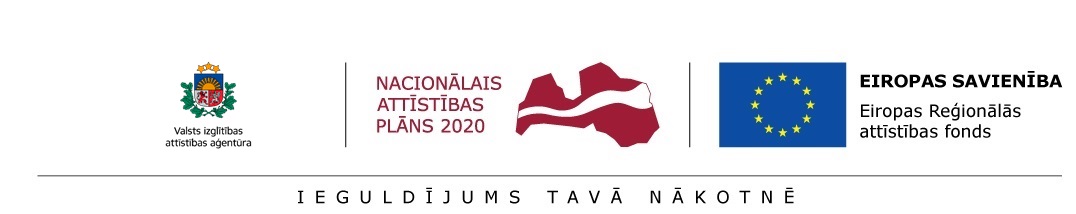 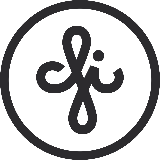 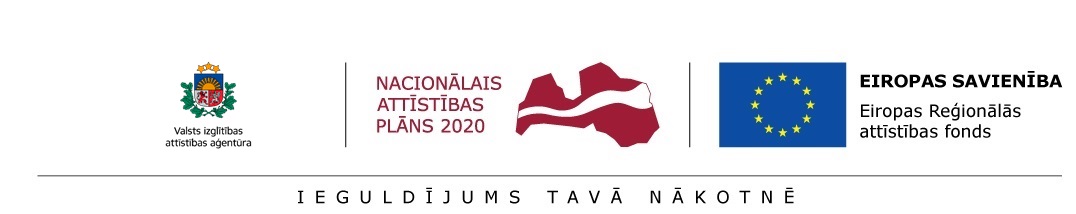 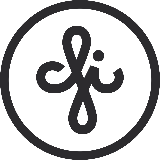 Annex 1.6INFORMATION on the consultant from the sector of science/national economyfor preliminary selection of postdoctoral applications at the Institute of Solid State Physics, University of Latviafor submission to the State Education Development Agency (SEDA) for the research application selection round for Activity 1.1.1.2 “Post-doctoral Research Aid” of the Specific Aid Objective 1.1.1 “To increase the research and innovative capacity of scientific institutions of Latvia and the ability to attract external financing, investing in human resources and infrastructure” of the Operational Programme “Growth and Employment”Postdoctoral researcher _______________ /__________________/	____._____. 20____.  signature                          name			Consultant from the sector of science/national economy:Consultant from the sector of science/national economy:Name, family nameInstitution, sector, positionQualifications of  the consultant from the sector of science/national economy and experience in the field of research related to the research application:Qualifications of  the consultant from the sector of science/national economy and experience in the field of research related to the research application:International cooperation Participation in projectspublicationspatentsOther achievements related to the research application over the preceding 5 years